INDICAÇÃO Nº 1670/10“Extração de  3 (três) árvore na Rua Tupiniquins, em frente a Escola Estadual Professora Irene de Assis Saes, no bairro Jardim São Francisco.”INDICA ao Senhor Prefeito Municipal, na forma regimental, determinar ao setor competente que proceda a extração de 3 (três) árvores na Rua Tupiniquins, em frente a Escola Estadual Professora Irene de Assis Saes, no bairro Jardim São Francisco.Justificativa:As raízes de referidas árvores estão danificando a calçada, e atrapalhando a passagem de pedestres principalmente dos alunos da referida Escola.Por essa razão pedem a extração das mesmas.    Plenário “Dr. Tancredo Neves”, em 13 de maio de 2010.DUCIMAR DE JESUS CARDOSO“KADU GARÇOM”-vereador-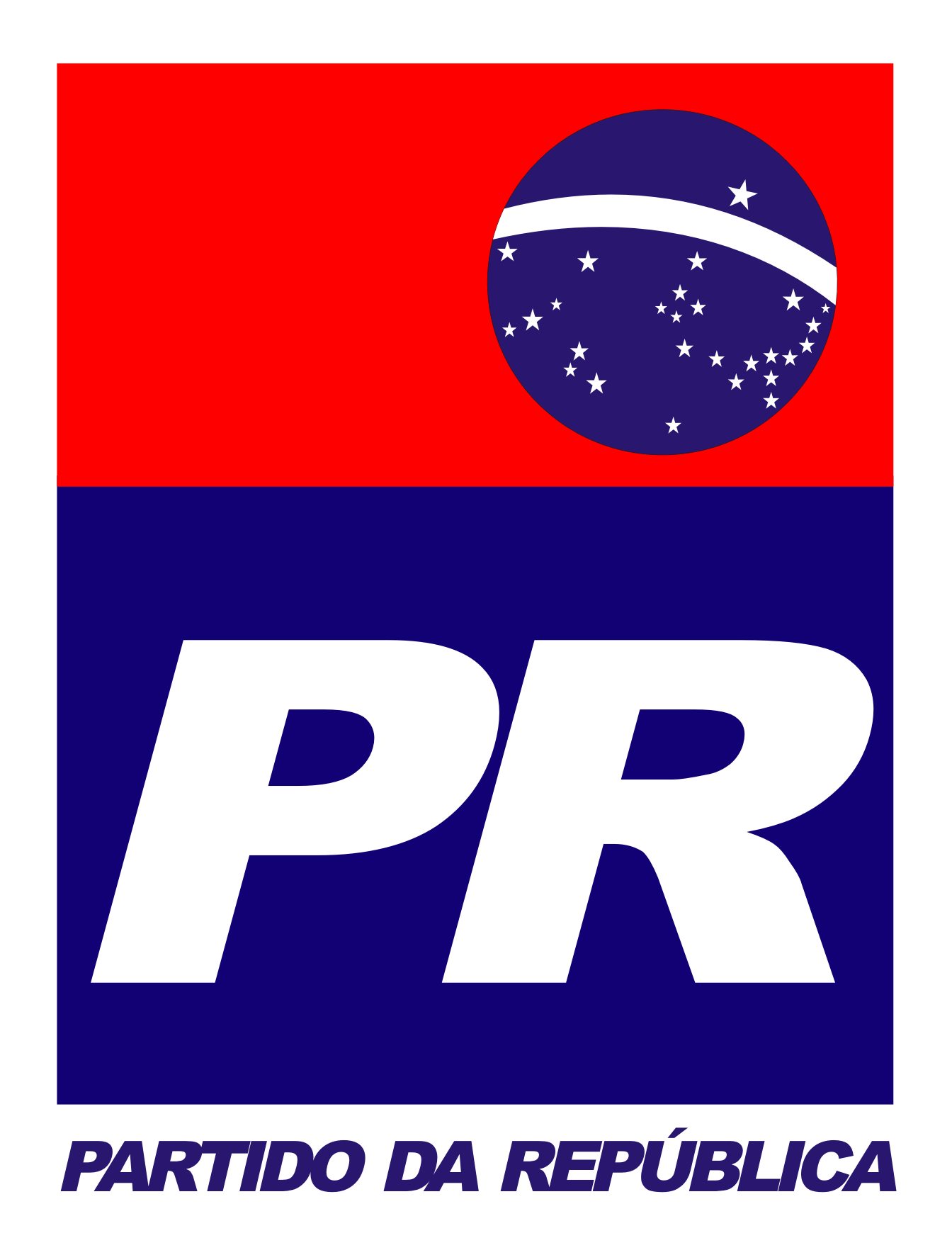 